Sunday Sermon Questions		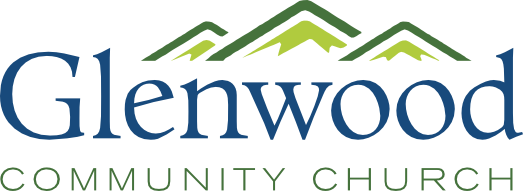 Title: The Joy of Friends and the Agony of EnemiesJanuary 22, 2017____________________________________________________________________________________________________________Bible Reading: 1 Samuel 18:1-16 and others1.  What would you say are characteristics of a good friendship? 2. What stood out to you the most from this week’s sermon? Why? 3. Read 1 Samuel 18:1-16. What do we learn about David’s friendship with Jonathan from these verses?What do we learn about David’s relationship with Saul?4. What do the following passages teach us about the joys and agonies we face in relationships? What made David and Jonathan’s so good and David and Saul’s so bad?1 Samuel 19:1-71 Samuel 20 12-17, 30-34, 41-425. Read 1 Samuel 23:15-18. How does Jonathan encourage David in these verses?6. What are the challenges, risks, and rewards of pursuing God-honoring friendships?What can we do to develop such deep and godly friendships in our lives? How can we encourage each other in that pursuit?